 KEEGAN TIMES:   November 22, 2019                vkeegan@riverdale.k12.wi.us                                                          Reading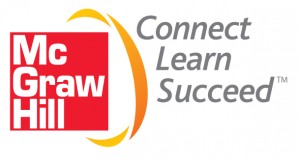 Riverdale Page:  ConnectED – over 800 games.Click on this week’s games to reinforce our phonics, comprehension, vocabulary, and grammar skills for the week.Please return a signed reading logs daily.Next week: Unit 2 Reading TestEssential Question:  What do we love about animals?Genre:  PoetryA rhyming poem:Has words that end with the same sounds.Tells a poet’s thoughts or feelings.Vocabulary Strategy:  Multiple-Meaning WordsMultiple-meaning words are words that are spelled the same but have more than one meaning.  You can use context clues to help you understand the correct meaning.Vocabulary:  behave, flapping, express, feathers, poem, rhythm, rhyme, word choiceComprehension Strategy:  Reread.Spelling           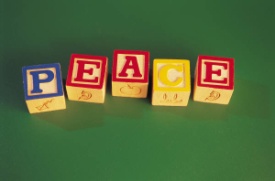 Three- Letter Blends scr, spr, str, thr, spl, shr:  scratch, scrape, spring, throne, stripe, strange, shred, shrub, splash, splitReview High-Frequency Words: catch, sting, far, flower, until, these, start, walk, learn, try, isn’t, baby, earlyReview Number words:  one, two, three, four, five, six, seven, eight, nine, ten, twenty, thirty, forty, fifty, sixty, seventy, eighty, ninety, hundred, thousand.MATH 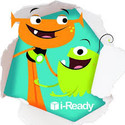 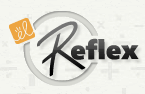 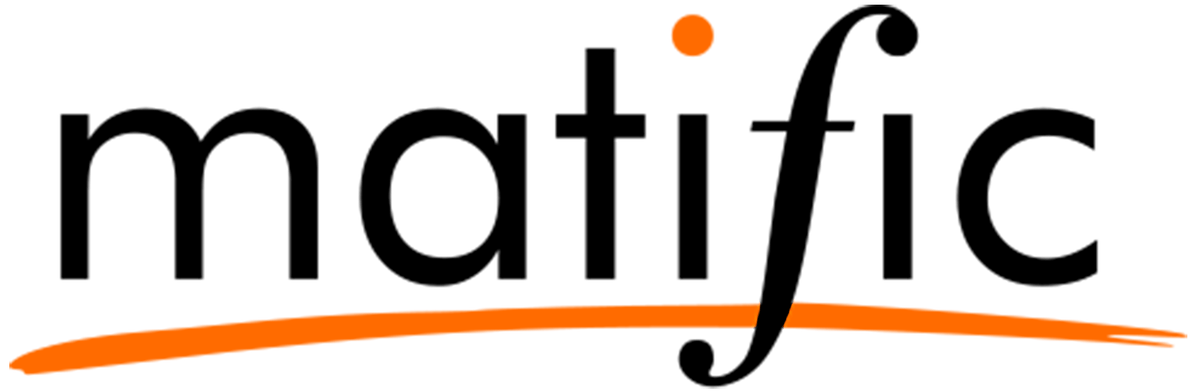 Riverdale Family Page:  REFLEX Math - Great Job earning those GREEN Lights!Unit 2  Addition within 200Review the relationship between addition and subtraction.Review number word form, expanded form, proof drawings, and standard form.Calendar activitiesNumber Sense Activities – Clothesline Math, Estimation Tuesdays, Number Talks, Which Number Doesn’t Belong, GraphsMoneyTelling TimeExplore methods of 2-digit addition that involve making a new ten or hundred.Solve word problems involving moneyCount Dimes by 10, Nickels by 5, Pennies by 1Key Vocabulary:  ones, tens, hundreds, decade numbers, Quick Tens, expanded form, new groups above, new groups below, show all totals, proof drawings, open numberlineUnit 2 Math Test will be Wednesday, 11/27.Educational 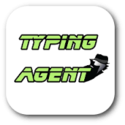 Websites  Riverdale Page:Typing AgentReflexiReadyConnectEDMatificScience 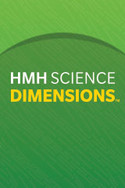 &Social StudiesRiverdale home page, staff, resources:PebbleGo- Username: rems or res  Pass: schoolHMH Science: username: vkeegan@riverdale.k12.wi.us password: Riverdale2018!Essential Question this week: What do we love about animals? Britannica Online School EditionNo password neededScholastic News 2https://sn2.scholastic.comClassroom password: PHF8977Important Dates: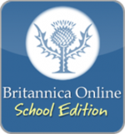 11/28 & 11/29 No School12/11 Early Release12/18 K-2 Christmas Concert12/20 Early Release Monday, Day 4, PETuesday, Day 5, PEWednesday, Day 6, LibraryThursday,   No School, Happy ThanksgivingFriday,  No School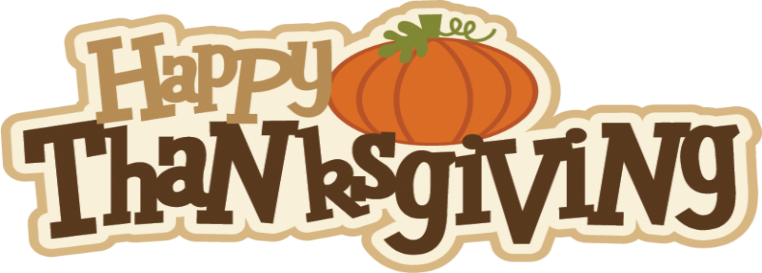 The Riverdale WayResponsibleRespectfulCaring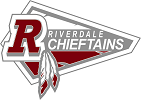 The Riverdale Way:  RESPECTFULDo you treat others the way you would like to be treated?Respectful:  Do you follow The Riverdale Way in the lunch line and at your lockers?We enjoyed learning about Braelyn!Next Star of the Week:  Clay!Warm winter clothes for recess, please.Thank you for helping us celebrate American Education Week!